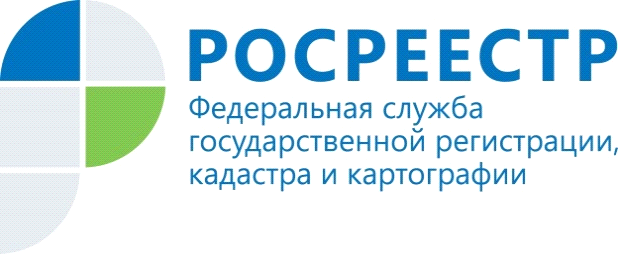 Управление Росреестра по Костромской области напоминает, что перед покупкой квартиры или земельного участка следует проверить данные о приобретаемой недвижимости. Сведения по объекту недвижимости можно получить, запросив официальный документ в виде выписки из Единого государственного реестра недвижимости (ЕГРН) посредством портала Росреестра (https://rosreestr.ru), либо в офисе многофункционального центра (ОГКУ «МФЦ»). В случае возникновения спорной ситуации выписка из ЕГРН позволит защитить интересы покупателя недвижимости. В ней содержатся актуальные на дату подготовки такой выписки сведения, которые заверяются сотрудниками органа регистрации прав и кадастрового учета и имеют юридическую силу. Сведения, содержащиеся в ЕГРН, предоставляются через портал Росреестра в течение трех рабочих дней, если запрос подан через ОГКУ «МФЦ» - в течение пяти рабочих дней. 